Chcete chodit pěšky nebo na tom něco změnit ?My vám pomůžeme !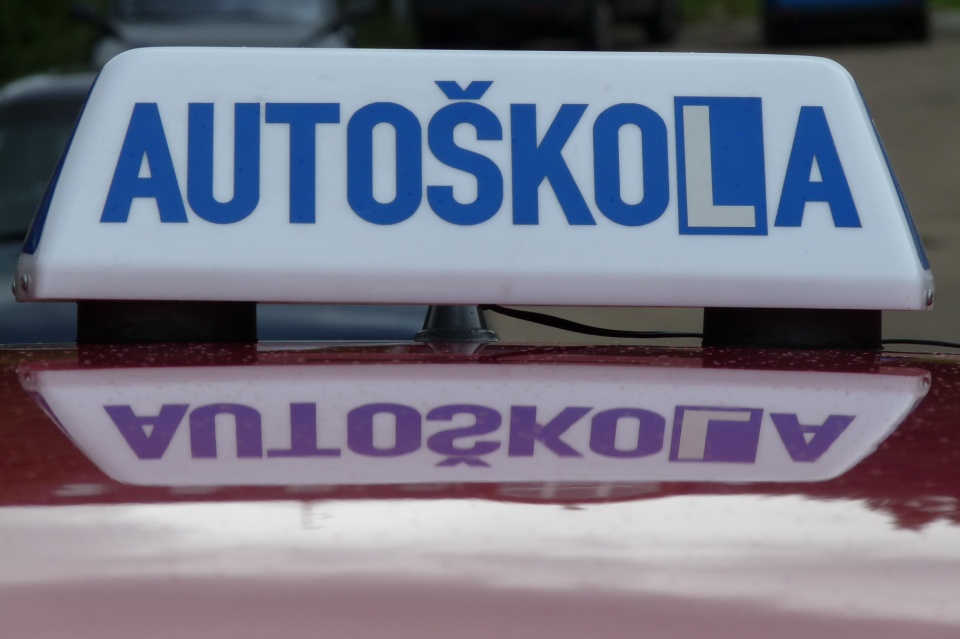 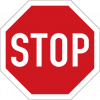 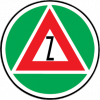 V naší autoškole získate řidičský průkaz skupiny B (osobní automobil, jezdíme také kondiční jízdy.Proč právě u nás ?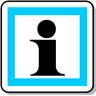 Studentské a skupinové slevy až 1 000 Kč !Dbáme na kvalitu výuky a výcvikuUčební pomůcky zapůjčíme zdarmaCena je konečná – žádné skryté poplatkyŘidičský průkaz rychle bez zbytečných průtahůNově zařízená učebnaZákladní cena kurzu pouze 9 000,- Kčwww.autoskolapa9.cz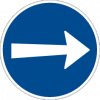 Kontaktujte nás kdykoli na tel. 608 970 929 nebo na e-mail : info@autoskolapa9.czAdresa provozovny: Machuldova 7, Praha 4AKCE: pro žáky školy cena pouze 7 900,- Kč !!!( akce platí do 15.11.2010 )Jsme pouze 300 m od školy !!!